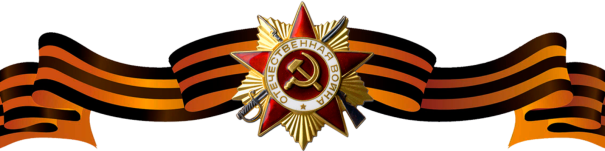 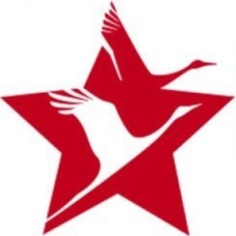 Панов Константин ЕвтифьевичПанов Константин ЕвтифьевичПанов Константин Евтифьевич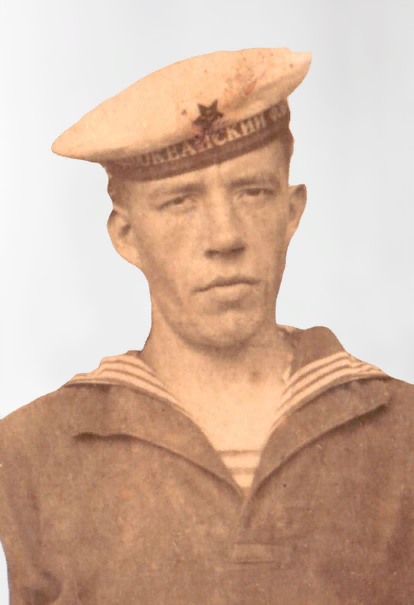 Годы жизни (дата рождения)__.__.1918__.__.1918Место рожденияЯрославская обл., Арефинский р-н, д. ЕвсевьевоЯрославская обл., Арефинский р-н, д. ЕвсевьевоЗваниеДолжностьМесто призыва, дата призываАрефинский РВК, Ярославская обл., Арефинский районАрефинский РВК, Ярославская обл., Арефинский районМеста службыРанения и контузииНагражденияОрден Отечественной войны II степени (06.11.1985)